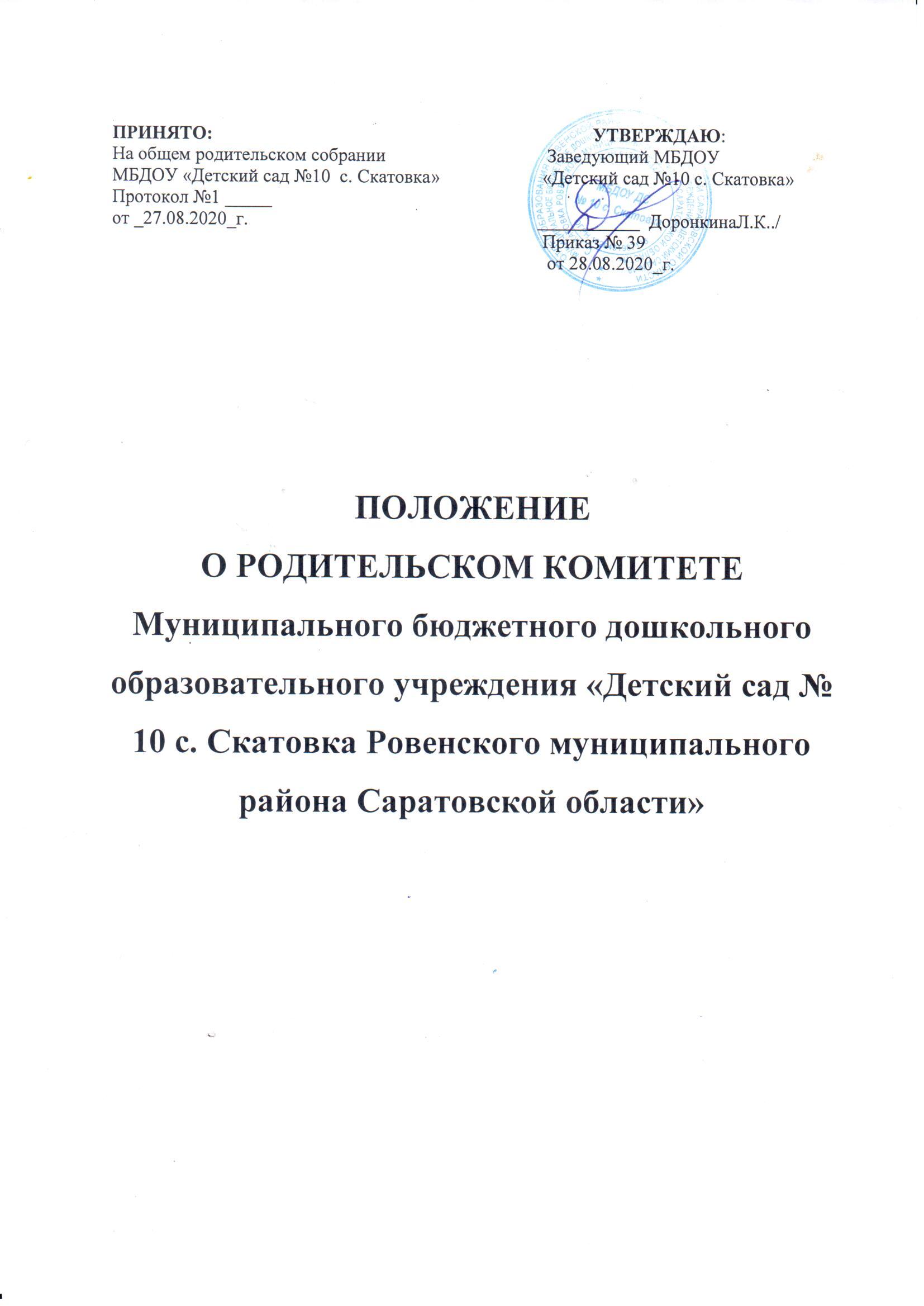 Общие положения1.1. Родительский комитет муниципального бюджетного дошкольного образовательного учреждения  «Детский сад № 10 с. Скатовка» (Далее ДОУ) - постоянно действующий коллегиальный совещательный орган самоуправления учреждения.
1.2. Родительский комитет действует в соответствии с Законом РФ «Об образовании», Уставом муниципального бюджетного дошкольного образовательного учреждения «Детский сад № 10 с. Скатовка», настоящим положением.2. Цели и задачи родительского комитета ДОУ2.1.Родительский комитет создаётся в целях обеспечения постоянной и систематической связи детского сада с родителями. Задача всестороннего развития детей дошкольного возраста стоящая перед детским садом, может быть успешно решена только при тесном сотрудничестве педагогов с родителями, так как представительный орган родительской общественности призван помогать детскому саду в его работе и организовывать выполнение всеми родителями законных требований дошкольного учреждения.2.2. Задачи Родительского комитета:2.2.1. Рассмотрение и обсуждение основных направлений деятельности ДОУ.2.2.2. Содействие привлечению внебюджетных средств, для обеспечения деятельности и развития ДОУ.2.3.3. Содействие в совершенствовании материально-технической базы ДОУ, благоустройстве его помещений и территории.2.3.4. Участие в организации конкурсов, соревнований, других массовых мероприятий ДОУ, оказание финансовой поддержки на проведение.2.3.5. Осуществление контроля  за привлечением дополнительных источников финансирования и целевым расходованием внебюджетных средств.3. Функции Родительского комитета3.1. Рассматривает и обсуждает вопросы безопасности образовательного процесса.3.2. Принимает участие в обсуждении вопросов, связанных с образовательной деятельностью ДОУ, организацией питания детей, укреплением и сохранением их здоровья.3.3. Рассматривает вопросы оказания дополнительных образовательных услуг.3.4. Оказывает непосредственную помощь в проведении ремонтных работ, благоустройстве и озеленении территории.3.5. Обеспечивает взаимодействие ДОУ с учреждениями села.3.6. Вырабатывает предложения по различным вопросам административно-хозяйственной и образовательной деятельности.3.7. Заслушивает отчеты о реализации образовательных программ, исполнение финансовых планов, расходовании добровольных пожертвований.3.8. Принимает решения о поощрении детей, сотрудников, родителей ДОУ.3.9. Отчитывается о своей деятельности перед родительским собранием, Советом педагогов и заведующим ДОУ.3.10. Рассматривает иные вопросы деятельности ДОУ, непосредственно сведения с образовательной деятельностью и не отнесённые к компетенции заведующего и других органов самоуправления.4. Состав Родительского комитета ДОУ и организация деятельности4.1. Члены Родительского комитета избираются на общем родительском собрании простым большинством голосов или выдвижением кандидатур на групповых родительских собраниях, сроком на 1 год.4.2. Председатель Родительского комитета и его заместитель избираются простым большинством голосов на первом заседании.4.3. Члены Родительского комитета осуществляют свои функции на безвозмездной основе.4.4. Родительский комитет взаимодействует с другими органами самоуправления ДОУ.4.5. Представитель Родительского комитета в лице председателя или другого ответственного члена совета может участвовать в работе, Совета педагогов ДОУ с решающим (совещательным) голосом.4.6. Родительский комитет собирается не реже 4-х раз в год. Собрания Родительского комитета правомочны, если на них присутствует 2/3 членов Комитета. Решения являются обязательными, если за них проголосовало не менее 2/3 присутствующих.4.7. Председатель Родительского комитета и его заместитель представляют Родительский комитет как в Учреждении, так и вне его. В своей деятельности они подотчетны Родительскому комитету.4.8. Администрация ДОУ обязана оказывать Родительскому комитету содействие в предоставлении помещений для работы и проведения собраний, предоставлении необходимой информации и организации мероприятий.5. Документация Родительского комитета5.1. Заседания Родительского комитета оформляются протокольно. В протоколе фиксируется повестка, ход обсуждения вопросов, предложения и замечания членов Родительского комитета. Протоколы подписывает председатель и (или) заместитель председателя, а также секретарь Родительского комитета. Нумерация протоколов ведется от начала календарного года.